NODCC Corporate Office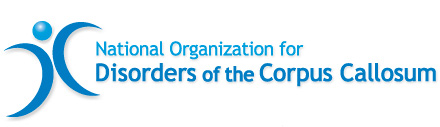 		PMB 363 18032-C Lemon DriveYorba Linda, California  92886Information & Helpline 714-747-0063   Email info@nodcc.org    www.nodcc.org	EIN 33-10293Calling for Volunteers! We need your help!We need volunteers to help execute and run a smooth conference weekend at the  2024 Disorders of the Corpus Callosum Conference to be held June 27 – June 30 at the Marriott Chicago O'Hare.Shifts can be as short as four hours or a full day.Lunch will be provided to those volunteering for a full day (8-10 hours).Volunteers must be aged 18+ and will be required to sign a liability release.We need help in the following areas:Information Center and Store 	Register attendees, sell merchandise, answer attendee questionsSilent Auction 				Watch gifts on tables, and assist as a runner at auction closing Greeters and Runners 		Serve in a variety of capacities as neededPhotography 				We are seeking people with special talent in taking photos Technology				We are seeking people with technical experience to work in the lecture rooms ensuring computers, projectors, microphones, slide shows, etc. are functioning properlyContact conference@nodcc.org if you are interested in volunteering.Our heartfelt thanks! The gift of your time working at this conference is greatly appreciated!  Please know your volunteerism will make a difference in the lives of many grateful families. Click below to download the letter and form:2024 Conference – Volunteer Form Click button below to register online: